Maison des Jeunes de Marche-en-FamenneTheme 1: Youth leisureTheme 2: European awarenessProject periodESC activity will start on 01/03/2019 for a duration of 12 months The hosting organizationLa Maison des Jeunes (MJ) / the Youth Club is an association financed by the French Community of Belgium. We work in Marche-en-Famenne, a 17.000 inhabitants’ town which is located in the south of the country. Our mission is to promote youth active citizenship, participation and empowerment. In all our activities -trainings, creative and artistic workshops, outdoors activities and visits, organization of concerts and cultural events- we strive to work on the basis of a “pedagogy of the project." Through negotiation, preparation, implementation and evaluation of activities, we hope to encourage young people to acquire new skills and support them in developing themselves as persons and citizens.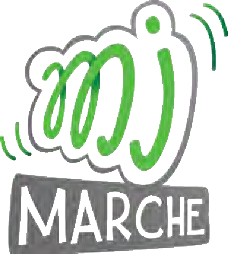  MJ team: Piet, Ludivine, Alejandro (EVS), Anka, Yorick, Pierre and Simone. 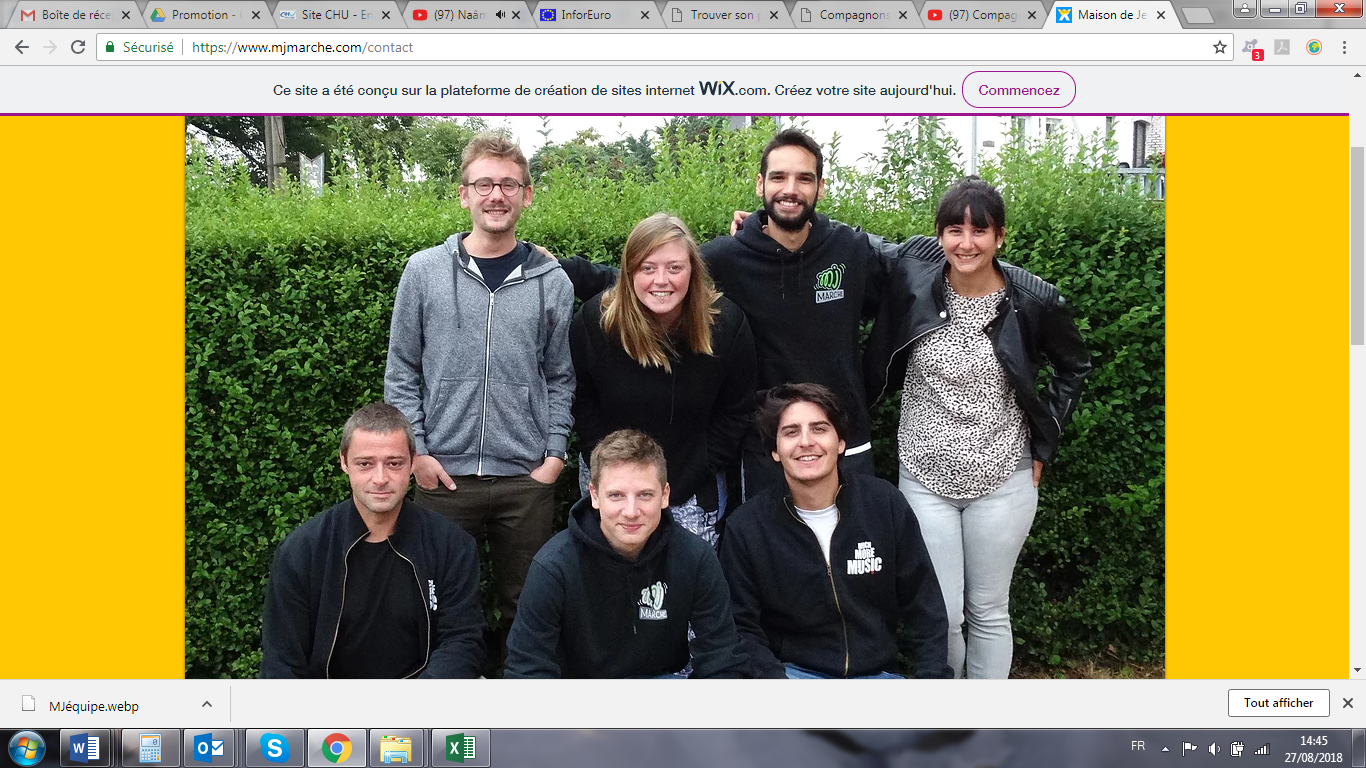 The young people who come in the youth house are in between 12 & 26 year old.Our youth participates in activities such as:  dance, African drumming, music courses, fashion design workshops, organization of concerts, events and radio emissions (more info: www.mjmarche.com).EVS (Erasmus+) and now European Solidarity Corps experience  The MJ of Marche-en-Famenne is not new in hosting EVS/ESC volunteers. We had many volunteers, from Italy, Spain, Estonia, France and Russia.We think that welcoming an ESC volunteer within our staff allows our public of young people to open themselves to other cultures and to develop a new relationship with somebody. ESC volunteers’ presence at the MJ offers the opportunity to the staff to introduce their world to somebody foreigner to the department and to promote and value their work. Also, we think an ESC volunteer working at the MJ will have the opportunity to acquire many skills and to meet a lot of people coming from different realities of the town of Marche-en-Famenne.Location of the projectLa Maison des Jeunes is located in Marche-en-Famenne, a 17 000 inhabitants town of the province of the Belgian Luxembourg. This unique situation will allow the volunteer to share the semi-rural life style of  the  area,  but  also  to  meet  young  people  coming  from different realities and horizons.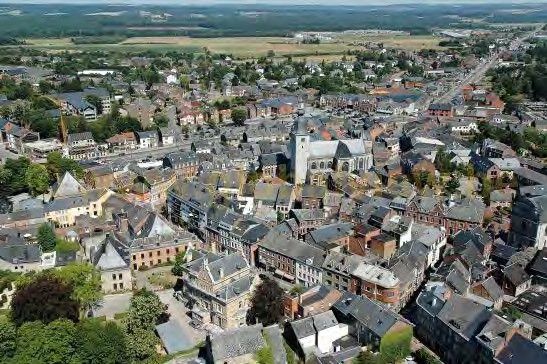 During his/her ESC activity, the volunteer will live and mostly work in Marche-en-Famenne. The town offers all modern facilities (shops, supermarkets, sport center, cinema….).Even if it is not far away from the biggest Belgian cities (57 km from Liège, 106 km from Brussels, 47 km from Namur) and well connected by train, Marche-en-Famenne can sometimes look remote and very quiet.The volunteer will be in contact with other ESC volunteers being hosted in other projects in the municipality.For the urban-life-style-lover, it is however IMPORTANT to note that our town is located in a semi-rural area. Even if it is not far away from the biggest Belgian cities (57 km from Liège, 106 km from Brussels, 47 km from Namur) and well connected by train, Marche-en-Famenne can sometimes look remote and very quiet. The volunteer will be in contact with other ESC volunteers being hosted in other projects in the municipality.The projectThe volunteer will have the possibility to participate in all our activities: artistic workshops, sport activities, organization of cultural events and free time activities in the youth club. The youth club is  open  almost  every  day  of  the  week  after school ends, organizes more than 10 musical concerts (hip hop - rock - pop - metal - electro) every year as well as different trainings (guitar, bass, keyboard, drums, pictures…) corresponding to holidays period at school.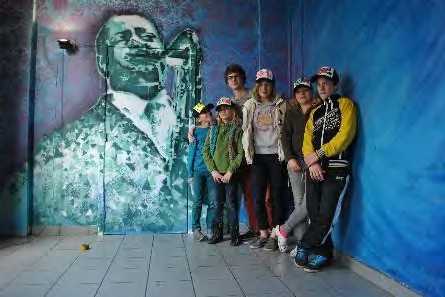 The volunteer will be involved in all these activities and will be able to propose his/her own after school activities.S/he will also work sometimes in partnership with other local youth and social organizations (with disabled people, local school, educators...).Free time at the youth clubWith the help of a staff member, the volunteer will be at the youth house and welcome the young people who come there to spend some free time after school.  During these moments, the youth house is open to everyone. The young people come to meet each other, play some games (baby foot, ping-pong board games…), they discuss and so on.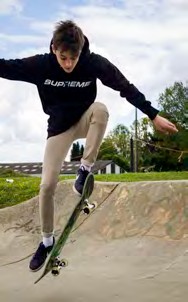 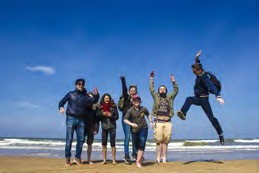 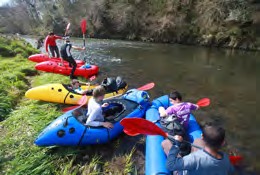 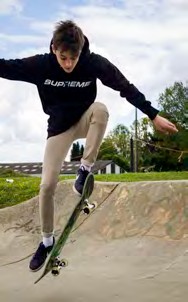 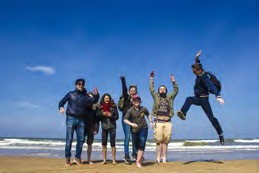 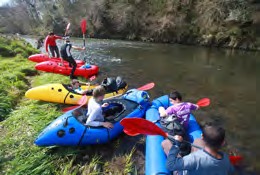 The staff members are available to facilitate the activities but the youngsters are free to participate or not, as this space is more a space dedicated to socialization than participation to activities.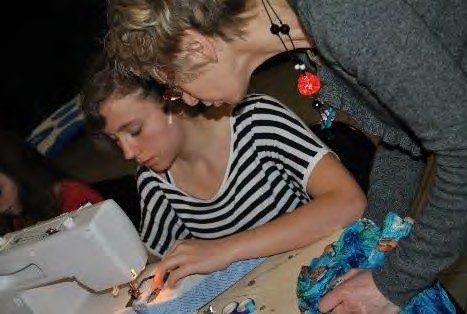 Up to his/her capacity and motivation, the volunteer could take part in some of the following activities: sport, dance, music, art creations, fashion design workshops...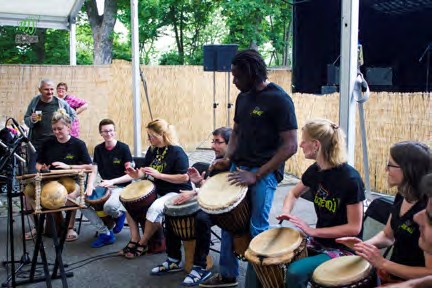 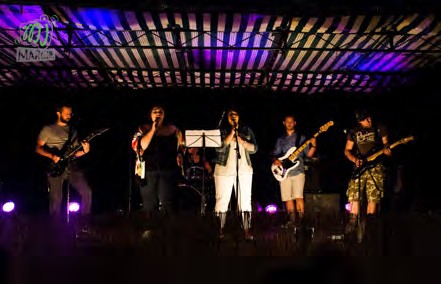 Cultural VisitsThe volunteer could help in organizing some visits out of the youth house (bowling, paintball, amusement park, cinema, museum, cities, expo…).Collective activities with other ESC volunteersThe ESC activity within La Maison des Jeunes is part of an ESC group project that aims to increase European awareness among youth in the town of Marche-en-Famenne and to improve a closer collaboration between the local youth services. For this reason, some activities will be run with other ESC volunteers (hosted by three other local organizations).The volunteers are encouraged to work together especially during specific youth events organized once a year in Marche-en-Famenne: Rock festival, youth services, open day...The volunteers will help to prepare and follow-up these events. In some occasions, they can hold an information stand presenting ESC program and youth exchange opportunities. We would also like to organize  a  “European  night”  in  the  local  youth  house  to  give volunteers  the possibility to present their country and traditions.The volunteer’ language and culture training course We always expect from the volunteer to share with us his/her culture and passions. Volunteers of La Maison de Jeunes are used to organize, in the second part of their ESC project, a course of their language or other aspects of their cultures: you are welcome to let us know more about your country cooking traditions, habits, language and so on.If the volunteer is not interested in organizing a language course, s/he will have anyway the possibility to implement another personal project.We will really appreciate volunteer’s initiatives and proposals!Profile of the volunteerOur project is open to anybody motivated by volunteering and who wishes to be involved in our organization and working with youngsters, regardless to their nationality, religion, believes, diploma, professional experience.Because the majority of the youngsters don’t speak any other language than French, we appreciate if the volunteer has some basic skills in French before starting the service.We expect the volunteer to build an atmosphere of confidence and complicity with the youngsters; be ready to involve him/herself in the several tasks we do with them; be able to work together with the staff; be interested in art, creativity and music and be ready to bring new ideas, new energy and enthusiasm!We also expect to host someone very flexible and polyvalent, with strong adaptability skills as the biggest part of the Maison des Jeunes work runs during the week-ends. We do not have a fixed and determined job timetable and we organize our activities according to our young public necessities and free time (for example it’s mainly during the week-ends that we organize parties and concerts and they last sometimes all the night long! On the other hand during the week, especially in winter time, the volunteer will devote a big part of his/her time mainly to welcome the youngsters who come to the Maison des Jeunes  just to meet other youngsters or play pinball…).Number of ESC volunteers hostedOne on this project but s/he will have regular contacts with the other ESC volunteers hosted in Marche-en-Famenne (6 in total).How to applyIn the frame of the new program of the European Commission, the European Solidarity Corps, you first need to create a profile on the new data base: https://europa.eu/youth/solidarity_en (“JOIN THE CORPS”). Then, find the project and click on “apply”. It will send us a contact request. Send the following documents written in FRENCH or ENGLISH to Morgane (evs@compagnonsbatisseurs.be ) until 27th September 2018 00h00. -A specific motivation letter -A CV -The filled questionnaire (see page 6 of this document) The application of those who will send their motivation letter and CV later than this date won’t be taken into consideration.After 27th September, the pre-selected volunteers will be contacted for a skype interview the week after. Responsibilities and practical arrangementsResponsibilities: The ESC volunteer will always work under the responsibility of youth workers of MJ. S/he will have the autonomy s/he’ll need to develop his/her own initiatives and personal projects, but s/he won’t be responsible of an activity on its own.S/he will always get the advice and support of a youth worker.The activities s/he will take part in will always be prepared with the staff.Preparation meetings will allow the staff to inform the ESC volunteer about the rules to respect, about all in risks prevention and safety.Accommodation: The volunteer will be hosted in a house that s/he will share with other ESC volunteers. The house is located in the center of Marche-en-Famenne and has all the modern comfort needed. The volunteer will receive a monthly allowance and will take care of the meals by her/himself.Risks and crisis prevention: Risks prevention is firstly linked to a good preparation. We will provide the volunteer with complete and true information before s/he will join our project. The sending organization will be in charge to follow the volunteer during the pre-departure process, to inform him/her about the ESC program, about the rights and responsibilities of the different actors involved, about the administrative obligations the volunteer has to respect before to leave his/her country, etc.When arrived in Belgium, the volunteer will participate in the on-arrival seminar and the mid-term evaluation organized by the French speaking National Agency. The seminars will be organized in French. At the very beginning of the project, we'll especially take care to welcome the volunteer, to show him/her interesting places of our town and Belgium and to present him/her to other young people.We'll also check that everything is in order with the insurance.The ESC volunteer will participate in our weekly meeting in order to be integrated in the team and to have the chance to talk about the difficulties s/he lives.An evaluation of the ESC experience will be made on regular basis with his/her mentor. If there is a problem, a meeting with the project coordinator will be held in order to solve it.In case of crisis/emergency, we'll require the intervention of the specialized services required, according to the situation.As we are the hosting organization in this project we are in charge, together with our coordinating organization Compagnons Bâtisseurs and our national agency, to provide the resources that can help in case of any serious casual problems.ContactsMaison des Jeunes de Marche-en-Famenne (MJ)Questionnaire for the candidate volunteerTo be filled electronically in and sent by email together with your motivation letter and CV to evs@compagnonsbatisseurs.be  NOT later than Thursday 27th September 2018 at 00h00Personal data :By filling the information below, you provide us with personal information. You are aware of the fact and agree that the pieces of information will be used in the frame of the call for candidates for the Erasmus+ volunteering project. Your personal data will be used by the persons in charge of the selection of volunteers in the sending and coordinating/hosting organizations. Each part mentioned takes the responsibility of erasing the documents containing your personal data once the selection procedure is over.    Feel free to complete this questionnaire in French language.According to you what is the role of a youth service as “La Maison des Jeunes”? What are, for you, the qualities of an employee of this organization?What did you understand about our project? How do you see your role, as volunteer, within these activities? Which are your qualities and weaknesses for this project?Do you think you will be confronted with some difficulties? If yes, which ones? If no, why?Do you have some special skills in animation/groups leading? Which ones? How would you feel in case you should manage a crisis? What are your qualities to work in team? What would like to know about our organization and activities? Do you have any questions or doubts before to accept to be volunteer in our project? What do you like to do in your free time? What do you think about living in a semi-rural town?THANK YOU VERY MUCH FOR HAVING FILLED THIS QUESTIONNAIRE INWE WILL CONTACT YOU BETWEEN 1st and 8th October TO GIVE YOU OUR FEEDBACK!In case of any doubts, do not hesitate to email usFor CBB, Coordinating organization Morgane HAZARDevs@compagnonsbatisseurs.be NameMorgane HAZARDMorgane HAZARDMorgane HAZARDOrganisationAssociation des Compagnons Bâtisseurs asblAssociation des Compagnons Bâtisseurs asblAssociation des Compagnons Bâtisseurs asblAddress9 Place du Roi Albert Marche-en-Famenne  6900 Belgique9 Place du Roi Albert Marche-en-Famenne  6900 Belgique9 Place du Roi Albert Marche-en-Famenne  6900 BelgiqueE-mailevs@compagnonsbatisseurs.beInternethttp://www.compagnonsbatisseurs.be/en/evs-with-cbb/ Telephone+32 84 31 44 13Fax+32 84 31 65 20Name and surnameBirthdate Current addressPhone numberEmail addressAvailability period for the project(preference will be given to the volunteers able to join the project from beginning of March 2019 for 12 months)  Have you ever taken part in a volunteering project under ERASMUS+? !!!VERY IMPORTANT!!!Sending organization (Name, Accreditation or PIC number, post address, phone number, contact person’s name and email address)What are your (long term) travel experiences?